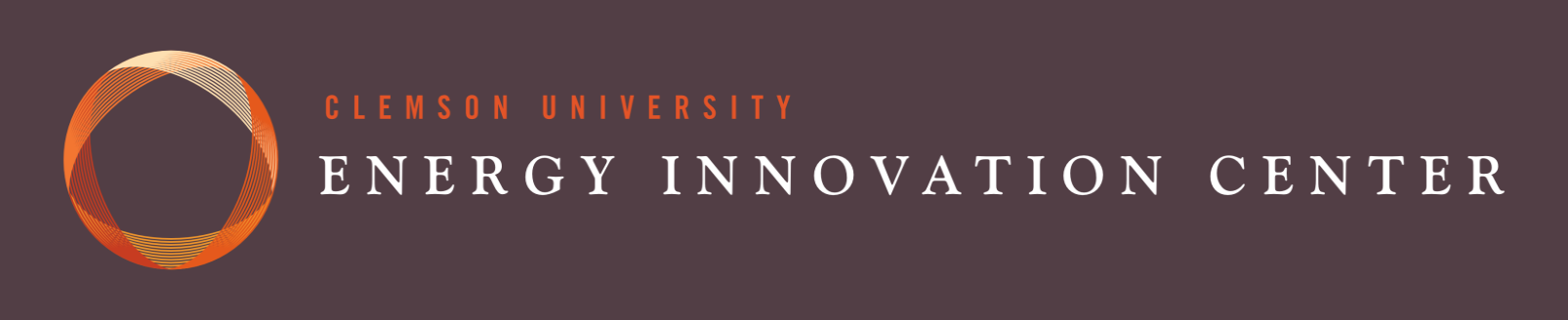 Clemson UniversityEnergy Innovation CenterSafety ManualSM-01Revision:  ARevision Date:  18 May 2021ScopeThis manual outlines the policies, procedures and protocols to assist in the development and maintenance of a safe working environment within the Energy Innovation Center.  ReferencesThis Safety Manual has been developed to align with federal, state and local regulations, such as OSHA, NFPA, and EPA guidelines.Safety Policy The Energy Innovation Center is committed to providing a safe and healthful environment for visitors, students, faculty, and staff.  Clemson promotes a proactive Environmental, Health and Safety (EHS) culture within the realms of education, research, and testing, where everyone is responsible for the safety and health of others as well as themselves.  The participation of employees, students, and contractors provides support to the EHS process through a continuous improvement cycle.  Actively practicing and adhering to the EHS protocols will lead to an improved environment free from recognized hazards.  Management and supervisors will lead safety efforts by example and provide material and logistical support.  Everyone is empowered, expected, and encouraged to participate in safety and health efforts.  EHS excellence can only be achieved through teamwork.  Together, we will take every reasonable action to control our risk.Improving our EHS process by conforming to the best practices known is reflective of our operations.  EIC’s EHS matters arise from specific factors associated within the unique environment of research.  This environment warrants regular attention and action to assure our EHS effort is one that is understood, appropriate, and effective.System ImplementationThe EIC safety system utilizes a continuous improvement model to ensure that the system procedures and processes are properly aligned with the safety objectives of the system as well as federal, state and local regulations.  This continuous improvement model involves four steps:  Plan, Do, Check, Act.  This safety manual will define the requirements of each of these steps to ensure the highest quality of the safety system.  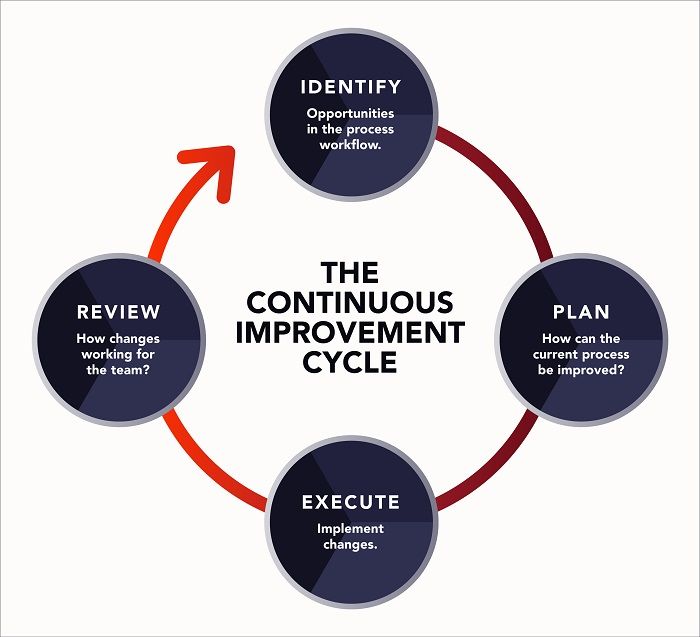 Figure 1:  The continuous improvement cycle utilized as part of the safety system.Identify:  Opportunities and WeaknessesEmployee feedbackSolicit non-employee feedbackSafety CultureRisk RegisterPlan:  How to Implement the ChangesPolicy and proceduresSafety Manual, Standard Operating Procedures, FormsExternal consultingExecute:  Action ItemsTrain employeesIdentify roles and responsibilitiesDeliberate implementation stepsReview:  System VerificationField work auditsSafety walkthroughsProgram auditsDocument ManagementThe document management strategy involves the hierarchy of documents as outlined in Figure 2.  The hierarchy illustrates that the Safety Manual (SM) is the primary document with the Standard Operating Procedures (SOPs) referenced.  To enable the procedures and documentation of the safety system, there are Forms associated with SOPs and the subsequent records the completed forms create.  Document LocationsSafety ManualThe current revisions of the Safety Manual, Standard Operating Procedures, and Forms will be stored under the Safety Manual library on the EIC SharePoint site:    https://clemson.sharepoint.com/teams/EIC/Safety Manual/EHS RecordsAll records of completed forms are stored under the EHS Records library on the EIC SharePoint site:  https://clemson.sharepoint.com/teams/EIC/Safety Records/Safety AuditsAll audits will be recorded in the Audits list of the EIC SharePoint site:  https://clemson.sharepoint.com/teams/EIC/Lists/Internal%20Audits/AllItems.aspxIncident Investigation and Near Miss ReportsAll incident investigation and near miss reports will be stored un-modified on the safety steering committee SharePoint site.  Abridged versions of the reports approved for release by the SSC shall be placed into the EHS Records library on the EIC SharePoint site and any action items from the Incident Investigation and Near Miss report shall be documented and tracked in the RACI/PAR list.Roles and Responsibilities EIC DirectorServes as the oversight of the complete safety program at the EICProvides the resources required to implement the safety programCommits the personnel time required to implement the safety programAccountable for ensuring audits of the safety program are scheduled and completedAccountable for ensuring all employees have the training and records requiredSafety Steering CommitteeResponsible for approval of the Safety Manual, Standard Operating Procedures, and FormsResponsible for maintaining the EIC risk register EIC Director serves as a member of the Safety Steering CommitteeThe Lowcountry Safety Manager serves as a member of the Safety Steering CommitteeLowcountry Safety ManagerAssists in the continuous improvement of the safety systemAssists in developing and coordinating the training for the safety program Ensures that all training is available to employees as required by supervisorsResponsible for entering the training records into the database for all employeesAssists in developing and coordinating system auditsSupervisorDefines the training requirements of their employeesResponsible for ensuring employees attend and complete training as requiredPeriodically reviews the training status for all of their employeesConducts and documents periodic observations of employees working to ensure compliance with this safety programEmployeeResponsible for compliance with all aspects of the safety programResponsible for completing hazard and risk assessments associated with their workPerform work only to the level of training providedReport safety concerns to their supervisor and/or EIC DirectorPerform any delegated duties related to safety from their supervisor and/or EIC DirectorStudentsResponsible for compliance with all aspects of the safety programPerform work only to the level of training providedReport safety concerns to their supervisor and EIC DirectorNon-employeesResponsible for adhering to the Non-Employee Safety Checklist Responsible for their own safetyStandard Operating ProceduresBarricades and SignageSOP-051-EIC Barricades and SignagePurpose:This Barricade and Sign Standard Operating Procedure is to define the design, application and use of signs and barricades and the color of these devices at the EIC.  These devices are intended to be used to define specific hazards of a nature such that failure to designate them may lead to accidental injury or property damage.Bloodborne PathogensSOP-052-EIC Bloodborne PathogensPurpose:The Energy Innovation Center is committed to the safety and health of its employees by prohibiting the infection and spread of bloodborne pathogens. Therefore, the following Bloodborne Pathogens Safety Program is presently in effect and regular review takes place to assure effectiveness.Forms:F-058-EIC Hepatitis B WaiverConfined Space EntrySOP-053-EIC Confined Space EntryPurpose:The Energy Innovation Center is committed to the safety and health of its employees.  Therefore, employees are provided with confined space and permit required confined space training to be able to distinguish between the two.  Crane and RiggingSOP-054-EIC Crane and RiggingPurpose:This Crane and Rigging Standard Operating Procedure is to establish safe work practices and inspection procedures to help ensure that the operation of overhead cranes, as well as the contractor community, are protected from potential hazards associated with the movement of equipment and material using a crane, hoist, rigging  and related equipment. Forms:F-056-EIC Crane Inspection ChecklistF-057-EIC Critical Lift PlanElectrical SafetySOP-055-EIC Electrical Safety ProgramPurpose:  This program establishes work standards to reduce hazardous electrical exposures to personnel and ensure compliance with regulatory requirements applicable to electrical systems.  Working on equipment in a de-energized state is required unless de-energizing introduces an increased hazard or is infeasible.  This program ensures that only qualified electrical workers perform electrical work and defines how to safely perform this work.Forms:F-050-EIC Staff QEW QualificationF-051-EIC Student QEW QualificationF-052-EIC Electrical Lab Project AssessmentF-053-EIC Electrical Safety Task AnalysisF-054-EIC Complex LockoutF-055-EIC Energized Work PermitF-063-EIC Lock RemovalFall ProtectionSOP-056-EIC Fall ProtectionPurpose:  The Fall Protection Standard Operating Procedure is to help employees identify, evaluate, control, and reduce exposures to fall hazards. Fall Protection is the process of protecting employees when working in elevated situations. Whenever possible the best fall protection is to engineer out the fall hazard.Safety Task AnalysisSOP-057-EIC Safety Task AnalysisPurpose:  The purpose of this procedure is to establish the necessary requirements and components for implementing an effective Safety Task Analysis (STA) program at the EIC facility.  An effective STA program will reduce the potential for incidents and/or injuries via safe work procedure development.Forms:F-060-EIC Safety Task AnalysisSpill Prevention Containment and CountermeasuresSOP-058-EIC Spill Prevention Containment and CountermeasuresPurpose:  The purpose the procedure is to define the actions necessary to comply with EPA standards in accordance with the established Spill Prevention, Control and Countermeasures Plan for the EIC.Hot Work SOP-059-EIC Hot WorkPurpose:  The objective of this program is to prevent personal injury as well as property damage at CURI by providing specific protocol regarding Hot Work and to ensure that each employee is adequately trained and fully aware of safety procedures associated with Hot Work. CURI is dedicated to the protection of our employees and property from loss.  It is our responsibility to provide a safe working environment, and the employees share the responsibility of working safely.  Reporting Systems and Incident InvestigationsSOP-060-EIC Reporting Systems and Incident InvestigationsPurpose:  Clemson Universities Energy Innovation Center (EIC) is committed to the safety and health of its employees, faculty and guests by investigating any and all events that may have caused loss or almost resulted in loss.  In addition, the hazard reporting process within this Standard Operating Procedure defines efforts to correct identified exposures.  This is important to prevent exposures and incident recurrence.  The following protocol is presently in effect and an effort of responding, resolving and reassessing will take place to assure effectiveness.  Forms:F-064-EIC Incident Report FormNon-Employee Visitors and ContractorsSOP-061-EIC Non-Employees Visitors and ContractorsPurpose:  The purpose of this protocol is to outline the necessary actions and steps to assure successful safety communication between the EIC and visitors, non-employees, and contractors.Forms:F-062-EIC Visitor TourF-061-EIC Non-Employee Pre-Work ChecklistAccess ControlSOP-062-EIC Access ControlPurpose:  This policy is to unify and enhance the personal safety of the EIC community as well as provide adequate security of university and customer property. A successful program is dependent upon every member of the community being diligent in the stewardship of physical access devices and situationally aware of their surroundings. The implementation of physical access controls must be balanced with the university’s commitment as an open and welcoming place to study, teach, research, and collaborate. Powered Industrial TruckSOP-063-EIC Powered Industrial TrucksPurpose:  The purpose of this procedure is to reduce the risk of physical injury or property damage in areas where powered industrial trucks are in operation.  Forms:F-066-EIC Powered Industrial Truck Inspection FormPersonal Protective EquipmentSOP-064-EIC Personal Protective EquipmentPurpose:  In order to protect each person that works or visits the Energy Innovation Center, we will take action for compliance with regulations and protection of people.  Appropriate protective equipment is required in areas where there may be a risk of injury or exposure to hazardous substances or conditions. This program defines how the EIC is to achieve objectives to protect people from various hazards encountered in the areas where they may work or visit.Forms:F-069-EIC PPE Assessment FormMachinery, Tools, and Welding OperationSOP-065-EIC Machinery Tools and Welding OperationPurpose:  The purpose of this procedure is to address the EIC requirements for the operation of machinery, hand tools, portable powered tools, ladders, welders and cutters.  Subpart D:  Ladders, Rolling Stairs and ScaffoldingSubpart O:  Machinery and Machine GuardingSubpart P:  Hand and Portable Powered ToolsSubpart Q:  Welding, Cutting and BrazingEmergency Action Plan	Emergency Action PlanPurpose:  This program establishes minimum guidelines to prevent injury, loss of life or property damage due to emergency situations and/or proper procedures to follow to respond to such an event here at the CURI campus. This plan will prepare employees for dealing with emergency situations and meet regulatory requirements.Training and QualificationsThe tables below outline the training courses and the qualifications, authorizations, and certifications needed for successful implementation of the safety system.Training RequirementsTable 1: Safety System Training CoursesQualifications, Authorizations, and CertificationsTable 2:  Qualifications, Authorizations, and Certifications TableSystem VerificationSystem verification is accomplished through both procedure audits of the Safety Manual, Standard Operating Procedures and Forms on a revolving 36 month interval as well as field work audits to ensure the procedures are being appropriately applied to achieve a safe working condition for everyone at the EIC.  Procedure AuditsTable 3:  Safety System Procedure Audit TableField AuditsTable 4:  Field Work Audit TableRevision HistoryTraining TopicIntervalArc Flash Hazard and Controls3 yearsBarricade and Signage3 yearsBasic ElectricityOnceBloodborne Pathogens1 yearCertified Crane Operator2 yearsContractor Management3 yearsCPR and First Aid2 yearsCrane & Rigging3 yearsElectrical Safety3 yearsEmergency Action Plan2 yearsErgonomic Controls3 yearsFall Protection3 yearsForklift3 yearsHand tool safety3 yearsHazard Communication 1 yearsHeat Stress2 yearsHot Work2 yearsLockout3 yearsOrientationOncePersonal Protective Equipment3 yearsPortable Fire Extinguishers1 yearAerial Lifts3 yearsRelease methods1 yearSafety Task Analysis3 yearsShop Safety3 yearsSpill Prevention Countermeasures and Control1 yearQualificationQualificationGuiding SOPMethodQualified Electrical Worker (QEW)ElectricalElectricalInternal TrainingQualified Student Electrical Worker (QSEW)ElectricalElectricalInternal TrainingDesignated Crane OperatorCrane and RiggingCrane and RiggingInternal TrainingCertified Crane OperatorCrane and RiggingCrane and RiggingExternal CertificationCPR and First AidElectricalElectricalExternal CertificationPowered Industrial TrucksInternal TrainingFall ProtectionInternal TrainingProgram ProceduresAudit Interval (Months)Audit ResponsibilitySM-01 Safety Manual 36Safety Steering CommitteeSOP-051-EIC Barricade and Signage36Safety Steering CommitteeSOP-052-EIC Bloodborne Pathogens36Safety Steering CommitteeSOP-053-EIC Confined Spaces36Safety Steering CommitteeSOP-054-EIC Crane and Rigging36Safety Steering CommitteeSOP-055-EIC Electrical Safety36Safety Steering CommitteeSOP-056-EIC Fall Protection36Safety Steering CommitteeSOP-057-EIC Safety Task Analysis36Safety Steering CommitteeSOP-058-EIC Spill Prevention Control and Countermeasures36ExternalSOP-059-EIC Hot Work36Safety Steering CommitteeSOP-060-EIC Reporting Systems and Incident Investigations36Safety Steering CommitteeSOP-061-EIC Non-Employee Visitors and Contractors36Safety Steering CommitteeSOP-062-EIC Access Control36Safety Steering CommitteeSOP-063-EIC Powered Industrial Truck36Safety Steering CommitteeSOP-064-EIC Personal Protective Equipment36Safety Steering CommitteeSOP-065-EIC Hand and Power Tools36Safety Steering CommitteeField AuditsAudit Interval (Months)Audit ResponsibilityQEW Field Work Audit12Individual QEWsLockout Program and Procedure Audit12Designated QEWPPE Assessment12Lowcountry Safety ManagerAnnual SPCC Review12Lowcountry Safety ManagerMonthly SPCC Inspections1Lowcountry Safety ManagerMonthly Fire Extinguisher Inspection1Building Security CoordinatorAnnual Emergency Lighting and Exit Signage Inspection12Building Security CoordinatorAccess Control Lists6Building Security CoordinatorQuarterly Safety Audit3Assigned by EIC DirectorRevisionDateSummary of changeAuthorApproverA5/18/2021Initial RevisionJ. Curtiss FoxKurt RayburgDarrick PetersKonstantin BulgakovMeredyth CrichtonJesse LeonardCurtiss FoxRandy Collins Jim Tuten